湖北省药品集中采购系统区医保局操作手册（并运行版）温馨提示：系统目前支持ie9及以上、火狐、搜狗、谷歌 、360极速模式、QQ等主流浏览器，如果出现系统不能点的情况，可以换个浏览器试一下   建议用火狐或者谷歌，安全性和兼容性相对较好。登录系统如图（1）所示：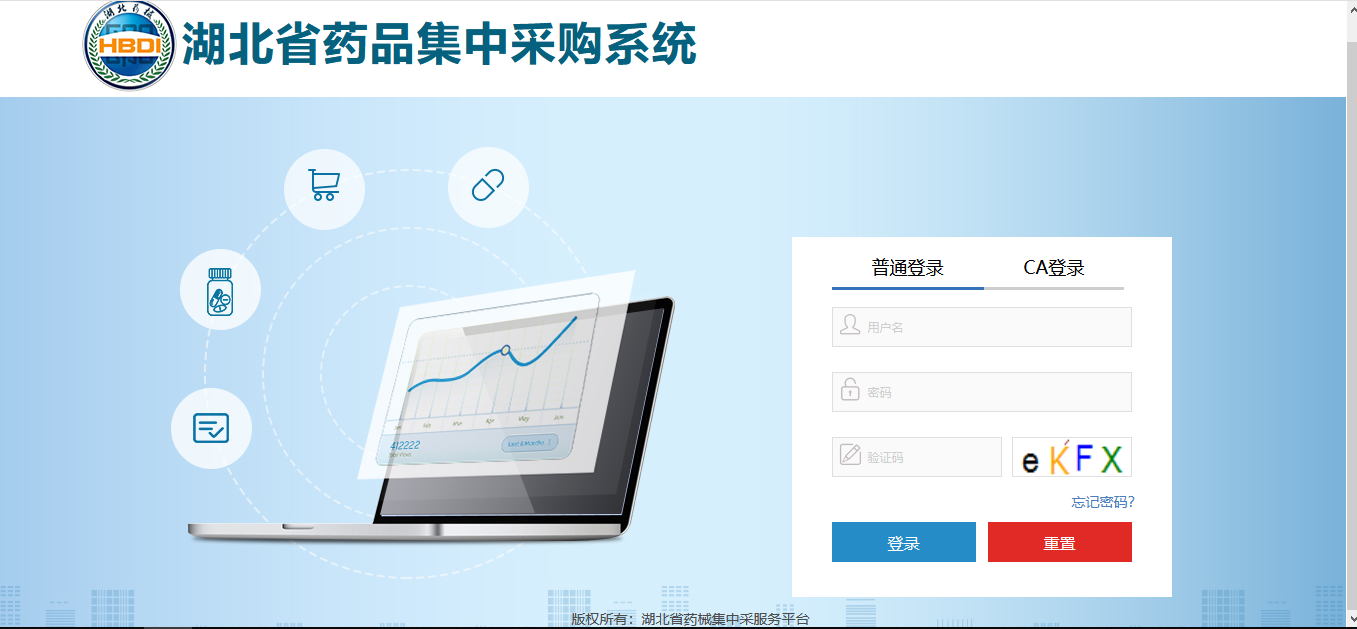  									图(1)输入县、区医保局用户名，密码，验证码。登录系统。修改密码登录系统后，点击右上方【修改密码】，对密码进行修改，如图（2）所示：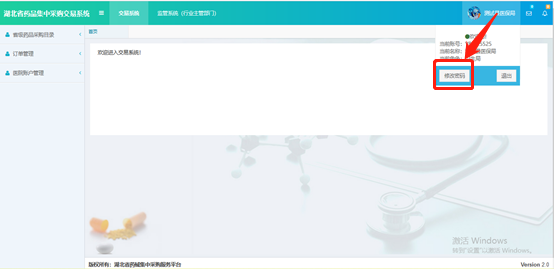  图(2)（4）输入原始密码和新密码后点击确定修改，如图（3）所示：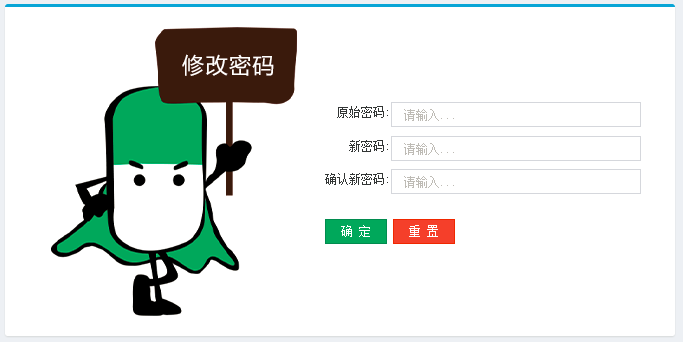 图(3)交易系统3.1省级药品采购目录1、系统功能说明：功能主要供卫生局查看所有药品采购目录。系统操作说明：点击左侧菜单【省级药品采购目录-省级药品采购目录】进入药品目录查看，可查看系统中可采购的所有药品目录。如图所示：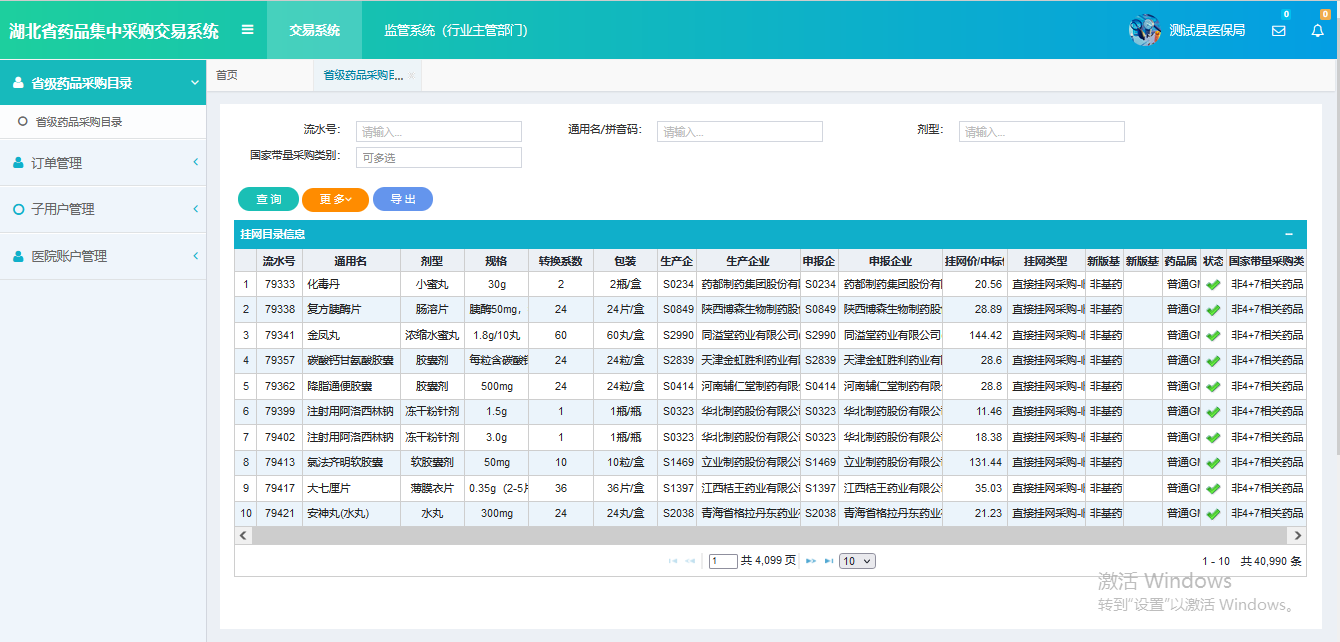 3.2订单管理点击左侧菜单【订单管理-订单周期查看】可根据订单明细状态查询具体的订单明细 如图所示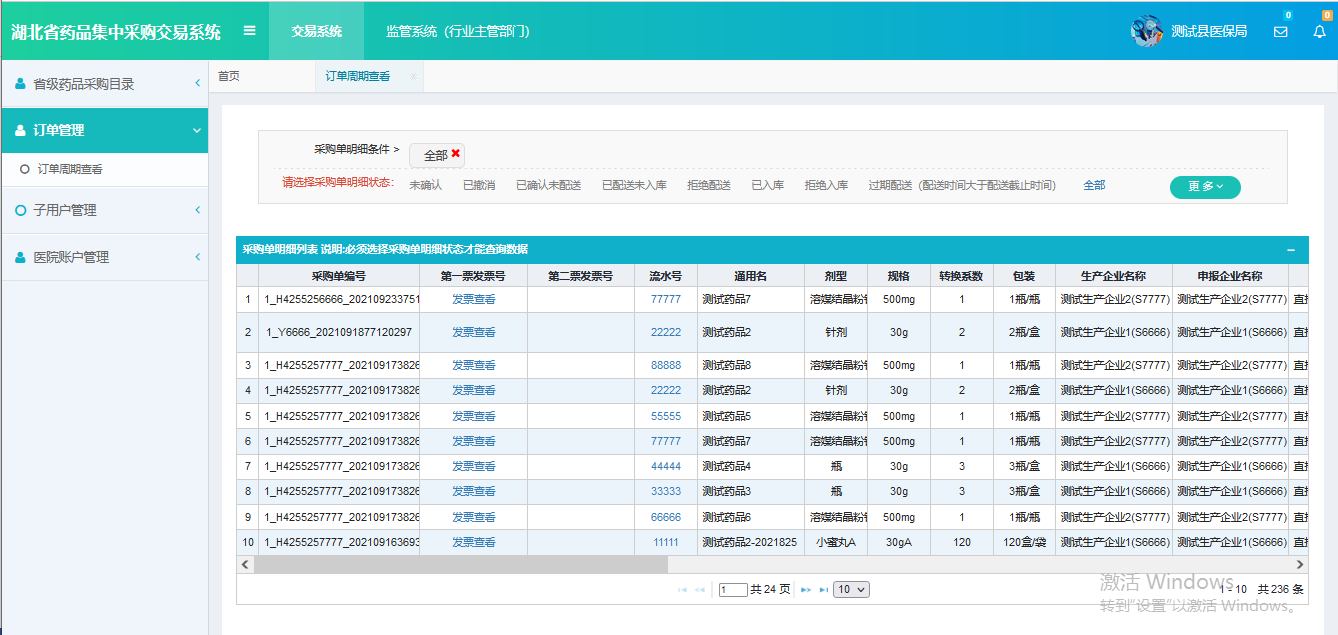 3.3 子用户管理1、系统功能说明：功能主要查看子用户管理信息。2、系统操作说明：子用户管理点击左侧菜单【子用户管理-子用户列表】进入功能页面。如图所示：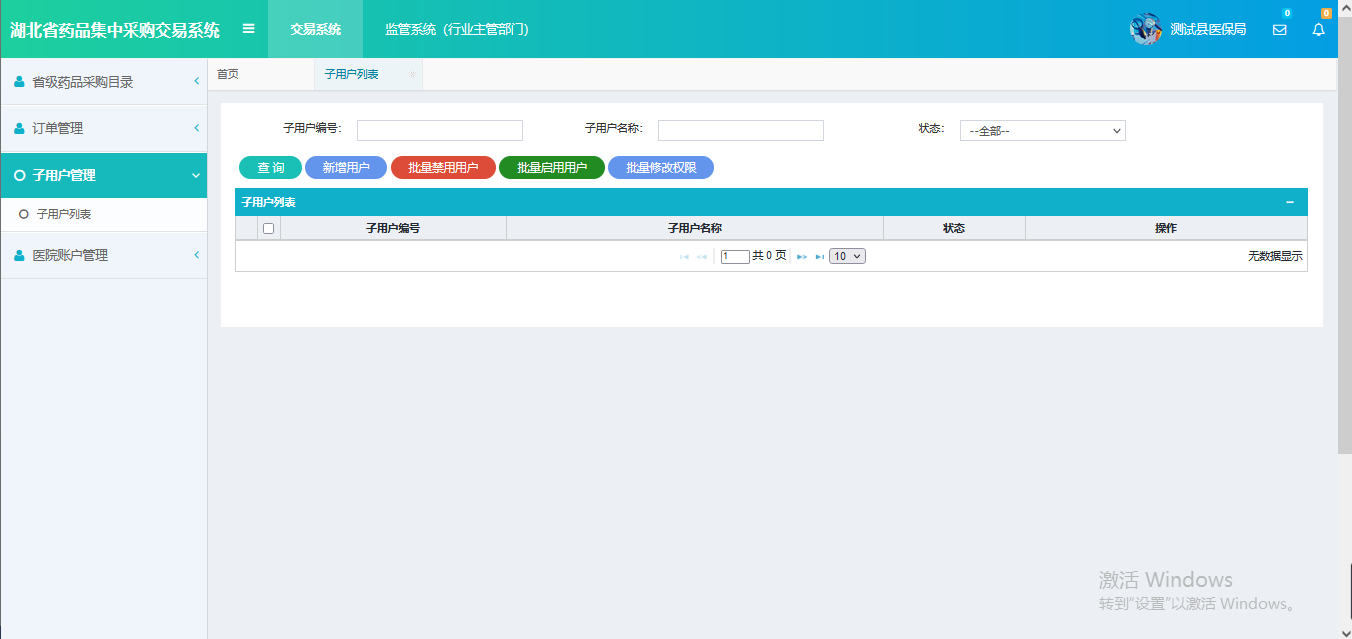 3.4 医院账户管理  1，点击左侧菜单【医院账户管理-医院账户信息】可查看辖区内所有医疗机构信息，如图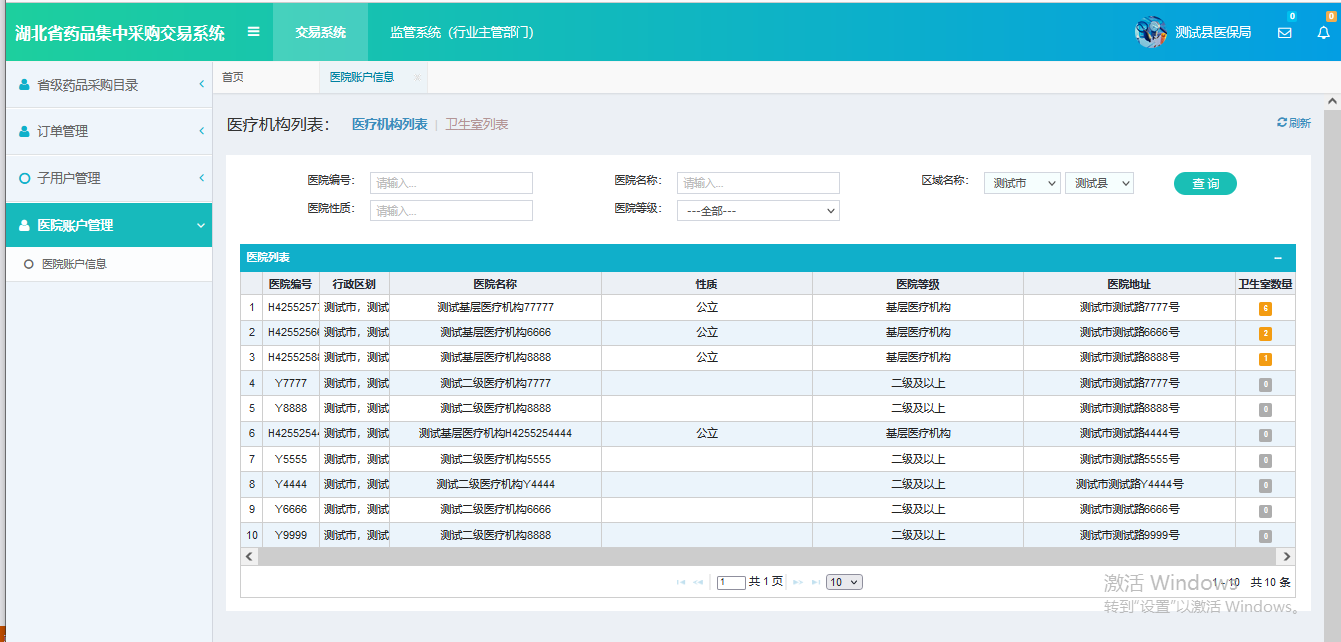 点击上面卫生室列表可查看辖区内所有卫生室信息，如下图所示（图中信息仅做测试使用）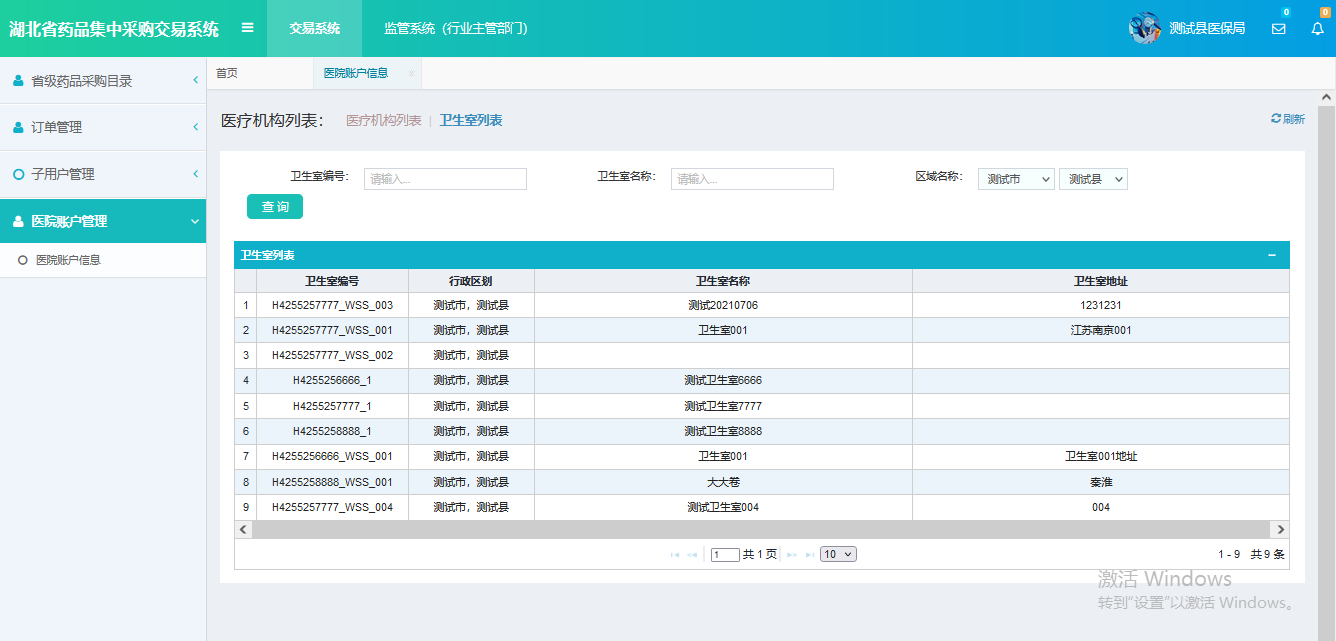 